П Р И Ј А В Апо расписаном Јавном позиву за подношење пријава за упућивање пензионера и других старијих суграђана чије је пребивалиште/боравиште на територији градске општине Младеновац на једнодневне излете, које градска општина Младеновац организује у оквиру Пројекта "Златно доба" 	*унети ознаку X у празно поље поред дестинације за коју се аплицира,	дозвољено је означити само једну дестинацији	*као доказ да је подносилац пријаве корисник старосне, породичне или инвалидске пензије сматраће се податак који је подносилац пријаве означио у пријавном формулару у рубрици "подаци о подносиоцу пријаве.	Изјава:	 Својим потписом на овој Пријави, изјављујем под пуном материјалном и кривичном одговорношћу да су у њој дати подаци о подносиоцу пријаве истинити.Датум: ________ 2023. године					Својеручни потпис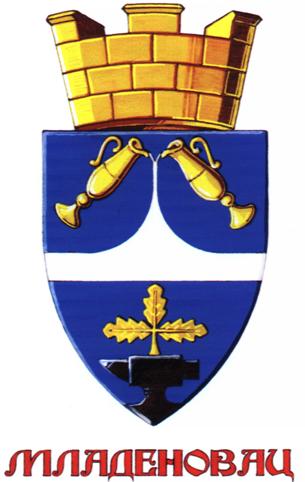 Град БеоградГрадска општина МладеновацВеће градске општине МладеновацСаветима Месних заједница и/илиСлужби за послове органа ГО Управе градске општине МладеновацПројекат "Златно доба“Ул.  Јанка Катића бр. 6, 11400 МладеновацТел: 011/8241-606www.mladenovac.rsПодаци о подносиоцу пријаве Подаци о подносиоцу пријаве   Име и презиме  ЈМБГ  Место  Адреса  Тел:  Еmail* (није обавезно)Подносилац  пријаве је (заокружити одговарајуће поље)1. Корисник старосне пензијеПодносилац  пријаве је (заокружити одговарајуће поље)2. Корисник инвалидске пензијеПодносилац  пријаве је (заокружити одговарајуће поље)3. Корисник породичне пензијеПодносилац  пријаве је (заокружити одговарајуће поље)4. Лице старије од 65 година (које није остварило право на пензију у смислу важећих прописа)Подносилац  пријаве је (заокружити одговарајуће поље)5. Лице са територије градске општине Младеновац Месна заједница са чије је територије подносилац пријавеДестинација за излет за коју се подноси пријава Дестинација за излет за коју се подноси пријава  1) Београд - Обилазак Калемегдана, Цркве Ружице, крстарење Савом и Дунавом, ручак у ресторану2) Ниш - посета Манстиру Ђунис, посета Нишкој тврђави, обилазак Ниша (шетња градом), ручак у ресторану 3) Сребрно језеро - Обилазак Пожаревца, посета Манастиру Тумане, Сребрном језеру, где ће се обавити ручак. 4) Нови Сад - посета Манастиру Петковица, обилазак Петроварадина, обилазак Новог Сада (шетња градом), ручак у ресторану5) Златибор - посета Манастиру Благовештење, посета Кремни, обилазак Златибора (шетња), ручак у ресторану 6) Јагодина - обилазак места (музеј воштаних фигура, зоолошки врт), ручак у ресторану, обилазак Манастира РаваницаТермин за излет за који се подноси пријава Термин за излет за који се подноси пријава 1)Београд -  16.9.2023. године (субота)                       - 23.9.2023. године (субота) 2)Ниш  -28.10.2023.године(субота)3)Сребрно језеро - 30.9.2023. године(субота)4)Нови Сад - 7.10.2023.године(субота)5) Златибор - 14.10.2023.године(субота) 6) Јагодина - 21.10.2023. године (субота)